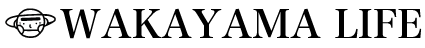 オンライン移住フェアを開催します！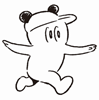 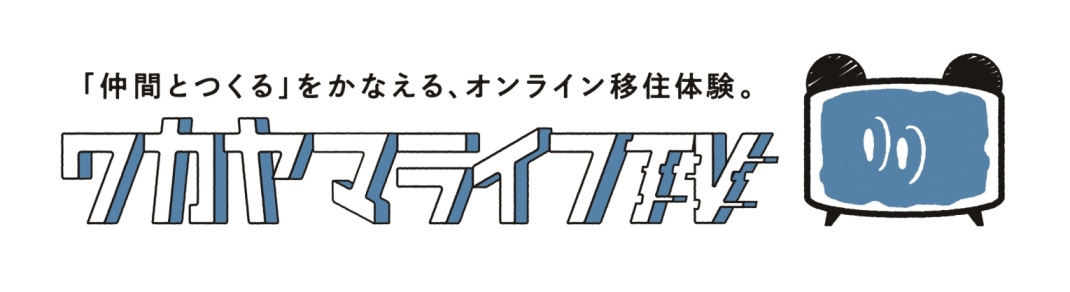 コミュニケーションツールの多様化が定着しつつある今、「新しい生活様式」に対応した本県の移住促進の取り組みとして、全国各地から参加可能なオンラインによる移住フェア 『ワカヤマライフＴＶ』を開催します。″「仲間とつくる」をかなえよう“をテーマに、食・夢・住・育・働の５つの分野でそれぞれ和歌山で夢をかなえた先輩移住者のトークに加え、料理やＤＩＹ、クラフト、写真、パンダまで様々な「和歌山素材」を使い一緒に作るオンラインワークショップの実施、また和歌山での暮らしや仕事をサポートする県内１４市町を含む全２１団体の移住等担当スタッフが、現地から案内対応するオンライン移住相談『バーチャル現地訪問』も同時に行います。気軽に番組を選択し、欲しい情報が効率的に手に入る、まさにテレビのようなイベントです。■日時　　　　　　令和２年９月２２日（火・祝）１１:００～１７:００（参加費無料）■参加方法　　　　Ｗｅｂアンケートで参加登録後、事務局より招待ＵＲＬを送付 ■ゲスト等　　　 〔シンポジウム〕  武田 昌大さん（（株）kedama代表）　　                    山本 梨央さん（CINRA，Inc.プロデューサー）　　　　〔ワークショップ〕金丸 知弘さん(田辺市：食品加工・販売「CONSERVA」代表）　　　　 遠藤 倫子さん(白浜町：「アドベンチャーワールド」ジャイアントパンダ飼育員）　　　　 岡本 朋香さん（和歌山市：０オーナー・プロデューサー）　　     矢野 玲子さん（田辺市：羊毛フェルト作家）　　  　 黒岩 正和さん（海南市：写真家、（株）96BOX代表取締役）■参加団体(予定) 〔自治体〕 和歌山市、橋本市、有田市、田辺市、紀の川市、紀美野町、高野町、湯浅町、有田川町、日高川町、那智勝浦町、白浜町、古座川町、串本町、和歌山県（わかやま定住サポートセンター、ふるさと定住センター、労働政策課、企業振興課、林業振興課、農林大学校就農支援センター）〔その他〕（株）仕事旅行社　　　　　　　　＊詳しくは別添チラシをご覧ください。令和２年９月１１日資 　料 　提 　供担当：移住定住推進課　中嶋、三木電話：０７３－４４１－２９３０